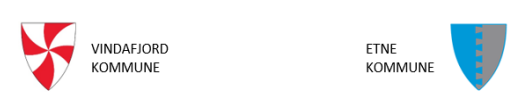 Rutine URO FOR UTVIKLING Barnehagelova kap VII § 31 Når barnehagen eller foreldre/føresette er uroa for eit barn si faglege eller sosiale utvikling, følgjer ein rutinen nedanfor. Tilsett med særleg ansvar for spesialpedagogisk arbeid i barnehagar, tek del i førebyggjande arbeid og arbeid før evt. tilmelding. Bruk handlingsrettleiaren og stafettlogg i arbeid, dokumentasjon av tiltak og evaluering. Prosess:Oppgåve:Ansvar:Kartleggjing og observasjonSamla informasjon om gruppa/avdelinga og barnet si fungering (- leiing, felles praksis, struktur, utviklingsmål, kva er utfordringa, er grunnleggjande behov for mat, klede og søvn ivareteke, prøvde tiltak m.m.)Pedagogisk leiarHeim/ barnehageSamarbeidsmøte med foreldre/ føresette. Utvida informasjonen med foreldre/føresette sitt perspektivGjer avtale om kartleggjing; kva og kvifor?Henta inn samtykke (munnleg) til å gjennomføra og drøfta kartleggjingar med PP-kontaktenPedagogisk leiarSakleg dokumentasjonSakleg dokumentasjon i samsvar med avtalt rutine for «Systematisk pedagogisk arbeid». Sjå vedlegg 4 Pedagogisk leiar1.drøftingsmøte Pedagogisk leiar og styrar, evt. PP-kontakten Drøfting av informasjon og analyse av kartleggingsresultat. Kva opprettheld situasjonen? Kva kan ein jobba med og trena på i gruppa?Kva treng barnet trena på?Drøfta tiltak (mål, arbeidsmåtar, innhald, ramme) Avtale tiltak og kven som har ansvarAvtala tid for neste drøftingsmøtePedagogisk leiar/ styrarHeim/ barnehageGå gjennom resultat og planlagde tiltak Pedagogisk leiar BarnehageGjennomføring av tiltak 4-5 vekerPedagogisk leiar 2. drøftingsmøte Pedagogisk leiar/ styrar, PP-kontaktDrøfting av kva effekten av planlagde tiltak er. Drøfting av nye tiltak Avtala tid for nytt evalueringsmøtePedagogisk leiar / styrarBarnehageGjennomføring av tiltak 4-5 vekerPedagogisk leiar / styrarEvalueringsmøte Styrar, pedagogisk leiar,  foreldre/føresetteAlt 1: Evaluera tiltaka og avslutta prosessen. Gje vidare tilbod gjennom det ordinære. Alt 2: Vurdera vegen vidare:Ved tilmelding til PPT følgjer ein “Rutine for tilvising til PPT” Pedagogisk leiar / styrar